ОБЗОР ИЗМЕНЕНИЙ ЗАКОНОДАТЕЛЬСТВА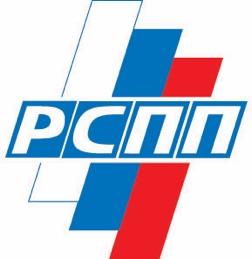 И ПРАВОПРИМЕНИТЕЛЬНОЙ ПРАКТИКИ(информация за период с 1 по 30 июня 2023 г.)Федеральные законы, подписанные Президентом РФ.Законопроекты, рассмотренные Государственной Думой РФ:- в третьем чтении;- в первом чтении.Законопроекты, внесенные в Государственную Думу РФ.Правоприменительная практика.События.Президентом Российской Федерации в период с 1 по 30 июня 2023 г. подписаны следующиефедеральные законы:2. Государственной Думой РФ рассмотрены следующие законопроекты:2.1. Законопроекты, принятые в третьем чтении2.2. Законопроекты, принятые в первом чтенииВ Государственную Думу РФ внесены следующие законопроекты:Правоприменительная практика.События1 июня 2023 года Президент РСПП А.Н.Шохин направил Председателю Комитета Государственной Думы ФС РФ по финансовому рынку А.Г.Аксакову предложения к проекту федерального закона № 514780-7 «О внесении изменений в Федеральный закон «О противодействии легализации (отмыванию) доходов, полученных преступным путем, и финансированию терроризма» и иные законодательные акты Российской Федерации (о создании информационной системы проверки сведений об абоненте)»(подробнее)5 июня 2023 года Президент РСПП А.Н.Шохин направил Председателю Комитета Государственной Думы ФС РФ по бюджету и налогам А.М.Макарову замечания к проекту федерального закона № 341332-8 «О внесении изменений в часть вторую Налогового кодекса Российской Федерации в целях совершенствования учета амортизационных отчислений, направляемых на модернизацию основных фондов организаций»(подробнее)7 июня 2023 года Президент РСПП А.Н.Шохин направил Председателю Комитета Государственной Думы ФС РФ по экологии, природным ресурсам и охране окружающей среды Д.Н.Кобылкину замечания и предложения к проекту федерального закона № 345338-8 «О внесении изменений в Федеральный закон «Об отходах производства и потребления» и отдельные законодательные акты Российской Федерации»(подробнее)16 июня 2023 года Президент РСПП А.Н.Шохин направил Председателю Комитета Государственной Думы ФС РФ по бюджету и налогам А.М.Макарову предложения к проекту федерального закона № 379248-8 «О налоге на сверхприбыль»(подробнее)19 июня 2023 года Президент РСПП А.Н.Шохин направил:- Статс-секретарю – заместителю Министра экономического развития Российской Федерации А.И.Херсонцеву замечания и предложения к проекту федерального закона «О внесении изменений в Федеральный закон «О карантине растений» и статью 26 Федерального закона «О безопасном обращении с пестицидами и агрохимикатами»;(подробнее)- Председателю Комитета Государственной Думы ФС РФ по бюджету и налогам А.М.Макарову предложения к проекту федерального закона № 369931-8 «О внесении изменений в части первую и вторую Налогового кодекса Российской Федерации и отдельные законодательные акты Российской Федерации» (в части реализации отдельных положений основных направлений налоговой политики)(подробнее)20 июня 2023 года Президент РСПП А.Н.Шохин направил:- Заместителю Министра природных ресурсов и экологии Российской Федерации Д.Д.Тетенькину замечания и предложения к проектам федеральных законов «О внесении изменений в Закон Российской Федерации «О недрах» и в отдельные законодательные акты Российской Федерации» и «О внесении изменений в часть вторую Налогового кодекса Российской Федерации»;(подробнее)- Помощнику Президента Российской Федерации - начальнику Государственно-правового управления Президента Российской Федерации Л.И.Брычевой заключение на проект федерального закона «О внесении изменений в Федеральный закон «Технический регламент о безопасности зданий и сооружений»  (подробнее)Федеральный закон от 13 июня 2023 г. № 202-ФЗ "О внесении изменения в статью 32.4 Кодекса Российской Федерации об административных правонарушениях"(текст закона)В соответствии с Федеральным законом может осуществляться безвозмездная передача конфискованных товаров лёгкой промышленности, перечень которых устанавливается Правительством Российской Федерации, в случаях, при которых законодательством Российской Федерации предусмотрена возможность такой передачи. Кроме того, предусмотрена безвозмездная передача указанных товаров в случаях и порядке, установленных Правительством Российской Федерации, федеральному органу исполнительной власти, уполномоченному в области обороны, а также федеральному органу исполнительной власти, уполномоченному на решение задач в области защиты населения и территорий от чрезвычайных ситуаций, для осуществления мер по чрезвычайному гуманитарному реагированию.Безвозмездная передача возможна в отношении товаров, конфискованных до дня вступления в силу Федерального закона, если на этот день конфискованные товары лёгкой промышленности, перечень которых устанавливается Правительством Российской Федерации, не были уничтожены в порядке, установленном Правительством Российской Федерации.Федеральный закон от 13 июня 2023 г. № 203-ФЗ "О государственном регулировании производства и оборота табачных изделий, табачной продукции, никотинсодержащей продукции и сырья для их производства"(текст закона)Федеральным законом устанавливаются правовые основы производства и оборота табачных изделий, табачной продукции, никотинсодержащей продукции и сырья для их производства в Российской Федерации.В целях предотвращения незаконного производства табачной и никотинсодержащей продукции устанавливается требование о государственной регистрации основного технологического оборудования, определённого Правительством Российской Федерации, в едином государственном реестре основного технологического оборудования для производства табачной продукции, сырья, никотинсодержащей продукции и никотинового сырья. Ведение такого реестра осуществляется уполномоченным федеральным органом исполнительной власти.Производитель продукции и (или) сырья должен владеть основным технологическим оборудованием на праве собственности, хозяйственного ведения или оперативного управления, при этом на территориях складских, производственных помещений таких производителей не допускается размещение основного технологического оборудования, в отношении которого отсутствуют такие права.Согласно Федеральному закону перечень видов основного технологического оборудования, порядок и сроки его консервации и расконсервации устанавливаются Правительством Российской Федерации.Учёт объёма производства и оборота табачной продукции, сырья, никотинсодержащей продукции и никотинового сырья осуществляется с использованием государственной информационной системы мониторинга за оборотом товаров, подлежащих обязательной маркировке средствами идентификации. При этом производство и оборот табачной продукции и никотинсодержащей продукции по общему правилу должны осуществляться при условии нанесения на такую продукцию средств идентификации.Федеральным законом устанавливается перечень лицензируемых видов деятельности в области производства и оборота табачной продукции, сырья, никотинсодержащей продукции и никотинового сырья, а также порядок получения, приостановления, прекращения действия и аннулирования лицензий.Предусматриваются запреты и ограничения в области производства и (или) оборота на территории Российской Федерации табачных изделий, табачной продукции, сырья, никотинсодержащей продукции и никотинового сырья, при нарушении которых соответствующие товары подлежат изъятию из незаконного оборота и вывозу с места изъятия, хранению вне места изъятия и уничтожению по решению суда в порядке, установленном Правительством Российской Федерации.Федеральный закон от 13 июня 2023 г. № 204-ФЗ "О внесении изменений в отдельные законодательные акты Российской Федерации"(текст закона)Федеральный закон направлен на приведение положений отдельных федеральных законов в соответствие с Федеральным законом «О государственном регулировании производства и оборота табачных изделий, табачной продукции, никотинсодержащей продукции и сырья для их производства». В этих целях, а также для исключения дублирования нормативного регулирования вносятся изменения в федеральные законы «О лицензировании отдельных видов деятельности», «Об охране здоровья граждан от воздействия окружающего табачного дыма, последствий потребления табака или потребления никотинсодержащей продукции» и «О внесении изменений в отдельные законодательные акты Российской Федерации по вопросу охраны здоровья граждан от последствий потребления никотинсодержащей продукции».Кроме того, Правительство Российской Федерации наделяется полномочием по утверждению перечня случаев, при которых продажа товаров, подлежащих обязательной маркировке средствами идентификации, запрещена на основании информации, содержащейся в государственной информационной системе мониторинга за оборотом товаров, подлежащих обязательной маркировке средствами идентификации, или отсутствия в данной государственной информационной системе необходимой информации о таких товарах, а также порядка применения указанного запрета и особенностей его внедрения в отношении отдельных товаров, в том числе правил получения информации из данной государственной информационной системы.Федеральный закон от 13 июня 2023 г. № 218-ФЗ "О внесении изменений в Кодекс Российской Федерации об административных правонарушениях"(текст закона)Федеральным законом устанавливается административная ответственность за непредставление или несвоевременное представление отчёта о выбросах парниковых газов, предусмотренного законодательством Российской Федерации в области ограничения выбросов парниковых газов, либо представление в указанном отчёте заведомо недостоверной информации регулируемыми организациями в уполномоченный Правительством Российской Федерации федеральный орган исполнительной власти.Дела об указанных административных правонарушениях относятся к подведомственности органов, осуществляющих государственный экологический надзор.Одновременно Федеральным законом устанавливаются предельный размер административного штрафа за данное правонарушение и срок давности, составляющий один год со дня его совершения.Федеральный закон от 13 июня 2023 г. № 221-ФЗ "О внесении изменений в статью 25 Федерального закона "О железнодорожном транспорте в Российской Федерации"(текст закона)В Федеральный закон «О железнодорожном транспорте в Российской Федерации» вносятся изменения, уточняющие порядок проведения медицинских осмотров работников железнодорожного транспорта, которые осуществляют деятельность, непосредственно связанную с движением поездов и маневровой работой.В частности, наряду с предрейсовыми и предсменными медицинскими осмотрами к числу обязательных медицинских осмотров предлагается отнести послерейсовые и послесменные медицинские осмотры.Федеральным законом также устанавливается, что в медицинских организациях, функции и полномочия учредителя в отношении которых осуществляют ОАО «Российские железные дороги» или его дочерние общества, предрейсовые, предсменные, послерейсовые, послесменные медицинские осмотры могут проводиться с использованием медицинских изделий, обеспечивающих автоматизированную дистанционную передачу информации о состоянии здоровья работников и дистанционный контроль состояния их здоровья. Для проведения таких дистанционных осмотров могут привлекаться медицинские работники иных медицинских организаций.Медицинские осмотры с использованием медицинских изделий не могут проводиться в отношении работников, выполняющих работы, непосредственно связанные с управлением железнодорожным подвижным составом, осуществляющим перевозки пассажиров, а также опасных грузов при выполнении специальных железнодорожных перевозок.При проведении медицинских осмотров с использованием медицинских изделий должна быть обеспечена идентификация личности работника, проходящего медицинский осмотр, исключающая прохождение медицинского осмотра иным лицом.В случае проведения медицинских осмотров с использованием медицинских изделий в отношении работника не менее двух раз в год проводятся в очной форме химико-токсикологические исследования наличия (отсутствия) в организме наркотических средств, психотропных веществ и их метаболитов.Федеральным законом предусматривается, что лица, организующие и проводящие медицинские осмотры с использованием медицинских изделий, несут ответственность за полноту и достоверность передаваемых данных.Федеральный закон от 13 июня 2023 г. № 222-ФЗ "О внесении изменений в статью 28.3 Кодекса Российской Федерации об административных правонарушениях"(текст закона)Федеральным законом должностные лица органов, осуществляющих государственную регистрацию юридических лиц и индивидуальных предпринимателей, наделяются правом составлять протоколы об административных правонарушениях, предусмотренных статьёй 14.23 Кодекса Российской Федерации об административных правонарушениях (осуществление дисквалифицированным лицом деятельности по управлению юридическим лицом). Одновременно исключаются полномочия должностных лиц органов внутренних дел (полиции) по составлению протоколов об указанных административных правонарушениях.Федеральный закон от 13 июня 2023 г. № 223-ФЗ "О внесении изменений в статью 13.46 Кодекса Российской Федерации об административных правонарушениях"(текст закона)Федеральным законом устанавливается административная ответственность за неисполнение оператором связи обязанности обеспечивать реализацию установленных в соответствии с федеральным законом требований к сетям и средствам связи, используемым для проведения уполномоченными государственными органами, осуществляющими оперативно-разыскную деятельность или обеспечение безопасности Российской Федерации, в случаях, установленных федеральными законами, мероприятий в целях реализации задач, возложенных на указанные органы.Административной ответственности за указанное административное правонарушение подлежат индивидуальные предприниматели и юридические лица.За повторное совершение такого административного правонарушения предусмотрена более строгая административная ответственность в виде административного штрафа, выраженного в величине, кратной сумме выручки, полученной от реализации товара (работы, услуги), на рынке которого совершено административное правонарушение, за календарный год, предшествующий году, в котором было выявлено административное правонарушение, либо за предшествующую дате выявления административного правонарушения часть календарного года, в котором было выявлено административное правонарушение, если правонарушитель не осуществлял деятельность по реализации товара (работы, услуги) в предшествующем календарном году, но не менее одного миллиона рублей. При этом устанавливается, что такая выручка определяется на рынке субъекта Российской Федерации, на территории которого выявлено правонарушение.Федеральный закон от 13 июня 2023 г. № 227-ФЗ "О внесении изменений в статьи 7 и 11 Закона Российской Федерации "О средствах массовой информации"(текст закона)Федеральный закон направлен на совершенствование порядка внесения изменений в запись о регистрации средства массовой информации и уведомления регистрирующего органа в случае изменения состава соучредителей средства массовой информации в связи со смертью физического лица – соучредителя средства массовой информации или в связи с объявлением его умершим.Федеральный закон от 13 июня 2023 г. № 233-ФЗ "О внесении изменений в статьи 3.5 и 20.30 Кодекса Российской Федерации об административных правонарушениях"(текст закона)Федеральным законом устанавливается административная ответственность за нарушение требований обеспечения безопасности и антитеррористической защищённости объектов топливно-энергетического комплекса, отнесённых к объектам высокой категории опасности, либо воспрепятствование соблюдению указанных требований юридическими лицами, должностными лицами, в том числе руководителями субъекта топливно-энергетического комплекса, или гражданами, если эти действия (бездействие) не содержат признаков уголовно наказуемого деяния.Одновременно уточняются предельные размеры административных штрафов, которые могут устанавливаться за данные правонарушения.Федеральный закон от 13 июня 2023 г. № 234-ФЗ "О внесении изменения в статью 8.37 Кодекса Российской Федерации об административных правонарушениях"(текст закона)Федеральным законом устанавливается, что административная ответственность, предусмотренная частью 3 статьи 8.37 Кодекса Российской Федерации об административных правонарушениях, наступает в случае нарушения правил, регламентирующих виды пользования животным миром, за исключением охоты и рыболовства (включая добычу водных беспозвоночных и морских млекопитающих), установленных федеральными законами и иными нормативными правовыми актами Российской Федерации.Федеральный закон от 13 июня 2023 г. № 235-ФЗ "О внесении изменения в статью 1260 части четвертой Гражданского кодекса Российской Федерации"(текст закона)В соответствии с Федеральным законом в случае неправомерного использования производного или составного произведения подлежат защите как авторские права переводчика, составителя и иного автора производного или составного произведения, так и права авторов произведений, на которых основано производное или составное произведение.Федеральный закон от 13 июня 2023 г. № 244-ФЗ "О внесении изменений в Федеральный закон "О мелиорации земель" и отдельные законодательные акты Российской Федерации"(текст закона)Федеральным законом определяются особенности осуществления агрофитомелиорации и агролесомелиорации земель.В этих целях в Федеральном законе «О мелиорации земель» пересматривается понятийный аппарат и совершенствуется порядок проведения мелиоративных мероприятий.Кроме того, уточняется порядок учёта агролесомелиоративных насаждений, а также порядок содержания и сохранения агролесомелиоративных и агрофитомелиоративных насаждений.В Федеральный закон «О мелиорации земель» вносятся редакционные изменения, связанные с использованием новой терминологии.Помимо этого Федеральным законом вносятся корреспондирующие изменения в Земельный кодекс Российской Федерации, федеральные законы «О государственном регулировании обеспечения плодородия земель сельскохозяйственного назначения» и «Об общих принципах организации публичной власти в субъектах Российской Федерации».Федеральный закон от 13 июня 2023 г. № 245-ФЗ "О внесении изменений в Федеральный закон "О промышленной политике в Российской Федерации" и статью 44 Федерального закона "Об общих принципах организации публичной власти в субъектах Российской Федерации"(текст закона)Федеральным законом определяются условия применения мер стимулирования деятельности в сфере промышленности к технопаркам в сфере высоких технологий.В частности, предусматривается, что применение мер стимулирования деятельности в сфере промышленности, установленных нормативными правовыми актами Российской Федерации, осуществляется при условии соответствия технопарка в сфере высоких технологий и его управляющей компании требованиям, установленным Правительством Российской Федерации. Применение таких мер, установленных нормативными правовыми актами субъектов Российской Федерации, осуществляется в порядке, установленном нормативными правовыми актами субъектов Российской Федерации, в случае соответствия технопарка в сфере высоких технологий и управляющей компании технопарка в сфере высоких технологий требованиям, установленным Правительством Российской Федерации, и дополнительным требованиям в случае их установления субъектами Российской Федерации.Федеральным законом также вносятся иные изменения в Федеральный закон «О промышленной политике Российской Федерации», направленные на определение порядка применения мер стимулирования деятельности в сфере промышленности к технопаркам в сфере высоких технологий.Федеральный закон от 13 июня 2023 г. № 246-ФЗ "О внесении изменений в Федеральный закон "О виноградарстве и виноделии в Российской Федерации"(текст закона)Федеральный закон направлен на совершенствование правового регулирования отношений в области виноградарства и виноделия в целях повышения качества винодельческой продукции, производимой на территории Российской Федерации.Федеральным законом закрепляются технологические приёмы, операции, технологические средства, используемые при переработке винограда и изготовлении винодельческой продукции, а также определяются виды винодельческой продукции, производимые на территории Российской Федерации.Уполномоченный федеральный орган исполнительной власти наделяется правом по установлению особенностей применения названных технологических приёмов, операций и средств, а также правом по установлению дополнительных технологических приёмов, операций и средств, разрешённых к применению при производстве на территории Российской Федерации отдельных видов винодельческой продукции.Уточняется информация, которая должна содержаться в федеральном реестре виноградных насаждений, а также устанавливаются условия исключения информации о виноградных насаждениях из указанного реестра.Кроме того, Федеральным законом расширяется перечень требований к информации о винодельческой продукции, доведение которой до потребителя осуществляется в обязательном порядке.Устанавливаются новые требования для субъектов виноградарства и виноделия, согласно которым такие субъекты обязаны направлять в Федеральную саморегулируемую организацию виноградарей и виноделов России паспорта виноградных насаждений независимо от членства в этой организации. В случае изменения содержащихся в таких паспортах сведений для субъектов виноградарства и виноделия предусматривается обязанность по направлению уведомления об изменении паспорта виноградного насаждения. Порядок ведения паспорта виноградного насаждения устанавливается уполномоченным федеральным органом исполнительной власти.Федеральный закон от 13 июня 2023 г. № 254-ФЗ "О внесении изменений в Федеральный закон "О государственной поддержке в сфере сельскохозяйственного страхования и о внесении изменений в Федеральный закон "О развитии сельского хозяйства"(текст закона)Федеральным законом в целях эффективного использования бюджетных средств, направляемых на уничтожение этилового спирта, алкогольной и спиртосодержащей продукции, изъятых или конфискованных из незаконного оборота, устанавливаются особенности применения законодательства о государственном регулировании производства и оборота этилового спирта, алкогольной и спиртосодержащей продукции и об ограничении потребления (распития) алкогольной продукции в рамках пресечения незаконных производства и (или) оборота этилового спирта, алкогольной и спиртосодержащей продукции, незаконного использования основного технологического оборудования для их производства.В частности, согласно Федеральному закону до 1 июня 2025 года в порядке, установленном Правительством Российской Федерации, изъятые или конфискованные этиловый спирт, алкогольная и спиртосодержащая продукция, находящиеся в незаконном обороте и (или) явившиеся предметом административного правонарушения, а также сырьё, полуфабрикаты, производственная, транспортная, потребительская тара (упаковка), этикетки, средства укупорки потребительской тары, используемые для производства этилового спирта и указанной продукции, федеральные специальные марки и акцизные марки (в том числе поддельные) подлежат уничтожению при условии окончания срока годности продукции или гарантийного (рекомендуемого) срока хранения (эксплуатации) тары (упаковки) либо в случае нахождения продукции, предметов на хранении в уполномоченной Правительством Российской Федерации организации более трёх лет.Федеральный закон от 13 июня 2023 г. № 255-ФЗ "О внесении изменений в Федеральный закон "Об охране атмосферного воздуха"(текст закона)Федеральным законом пересматриваются отношения, касающиеся производственного экологического контроля в области охраны атмосферного воздуха.Устанавливается, что производственный экологический контроль в области охраны атмосферного воздуха является составной частью производственного экологического контроля и осуществляется юридическими лицами и индивидуальными предпринимателями, осуществляющими хозяйственную и (или) иную деятельность на объектах I, II и III категорий, на которых расположены источники выбросов.Предусматривается, что сведения о фактическом объёме и массе выбросов загрязняющих веществ в атмосферный воздух, полученные при проведении производственного экологического контроля в области охраны атмосферного воздуха, указываются в отчёте об организации и о результатах осуществления производственного экологического контроля в соответствии с законодательством в области охраны окружающей среды.Федеральным законом уточняется терминология Федерального закона «Об охране атмосферного воздуха», а также требования охраны атмосферного воздуха при осуществлении градостроительной деятельности, обращении с отходами производства и потребления и некоторые другие вопросы.Федеральный закон от 24 июня 2023 г. № 261-ФЗ "О внесении изменений в часть вторую Налогового кодекса Российской Федерации"(текст закона)Федеральным законом устанавливается налоговая ставка по налогу на добавленную стоимость в размере 0 процентов при реализации работ (услуг) российскими судоремонтными предприятиями (организациями) по ремонту морских судов, судов внутреннего плавания, судов смешанного (река – море) плавания и судов рыбопромыслового флота при условии заключения инвестиционного соглашения о развитии и модернизации собственных производственных мощностей.Федеральный закон от 24 июня 2023 г. № 262-ФЗ "О внесении изменения в статью 149 части второй Налогового кодекса Российской Федерации"(текст закона)Федеральным законом от обложения налогом на добавленную стоимость освобождается реализация лекарственных препаратов, ввезённых на территорию Российской Федерации и не зарегистрированных в Российской Федерации, некоммерческой организации, созданной в соответствии с нормативным правовым актом Президента Российской Федерации, в целях обеспечения оказания медицинской помощи детям с тяжёлыми жизнеугрожающими и хроническими заболеваниями, в том числе редкими (орфанными) заболеваниями, а также безвозмездная передача такой некоммерческой организацией указанных лекарственных препаратов медицинской организации или фармацевтической организации государственной системы здравоохранения.Федеральный закон от 24 июня 2023 г. № 273-ФЗ "О внесении изменений в статьи 199 и 200 Жилищного кодекса Российской Федерации"(текст закона)Федеральным законом устанавливается новое основание прекращения действия лицензии на осуществление предпринимательской деятельности по управлению многоквартирными домами, предоставленной юридическим лицам независимо от организационно-правовой формы или индивидуальным предпринимателям, осуществляющим предпринимательскую деятельность по управлению многоквартирными домами в соответствии с такой лицензией. Согласно Федеральному закону действие лицензии прекращается по истечении срока её действия, если такой срок не был продлён.Кроме того, в соответствии с Федеральным законом на указанный случай прекращения действия лицензии распространяются положения Жилищного кодекса Российской Федерации, направленные на обеспечение непрерывности управления многоквартирными домами.Федеральный закон от 24 июня 2023 г. № 274-ФЗ "О внесении изменений в Кодекс Российской Федерации об административных правонарушениях"(текст закона)Федеральным законом устанавливается административная ответственность за неисполнение рекламодателем, рекламораспространителем, оператором рекламной системы обязанности по предоставлению информации или обязанности по обеспечению предоставления информации о распространённой в информационно-телекоммуникационной сети Интернет (далее – сеть Интернет) рекламе в федеральный орган исполнительной власти, осуществляющий функции по контролю и надзору в сфере средств массовой информации, массовых коммуникаций, информационных технологий и связи, за нарушение установленных сроков исполнения таких обязанностей, за предоставление в указанный орган неполной, недостоверной, неактуальной информации, за распространение рекламы в сети Интернет без присвоенного оператором рекламных данных соответствующей рекламе идентификатора рекламы, за нарушение требований к размещению такого идентификатора при распространении рекламы в сети Интернет, за неисполнение оператором рекламных данных обязанности по передаче предоставленной ему в соответствии с законодательством о рекламе информации о распространённой в сети Интернет рекламе в федеральный орган исполнительной власти, за несоблюдение оператором рекламных данных установленного порядка взаимодействия с указанным органом, за предоставление оператором рекламных данных в указанный орган неполной, недостоверной, неактуальной информации, а также за нарушение оператором рекламных данных установленных требований к идентификатору рекламы, его содержанию, порядку и срокам его присвоения, хранения и предоставления в указанный орган.Дела об указанных административных правонарушениях относятся к подведомственности органов, осуществляющих функции по контролю и надзору в сфере связи, информационных технологий и массовых коммуникаций.Федеральный закон от 24 июня 2023 г. № 276-ФЗ "О внесении изменений в Жилищный кодекс Российской Федерации"(текст закона)Федеральным законом корректируются положения Жилищного кодекса Российской Федерации, касающиеся обеспечения жилищных прав собственников жилых помещений в многоквартирных домах при осуществлении комплексного развития территории жилой застройки.В частности, Федеральным законом уточняется перечень лиц, которые вправе обратиться в суд с требованием о понуждении собственника жилого помещения, не заключившего в установленный срок договор, предусматривающий переход права собственности на жилое помещение, к заключению указанного договора, об освобождении жилого помещения и о передаче его в собственность истцу, уточняются полномочия общего собрания собственников помещений в многоквартирном доме, касающиеся обеспечения жилищных прав граждан, а также вносятся изменения юридико-технического характера.Кроме того, Федеральным законом исключаются полномочия федерального органа исполнительной власти, осуществляющего функции по выработке и реализации государственной политики и нормативно-правовому регулированию в сфере информационных технологий (Минцифры России), связанные с функционированием государственной информационной системы жилищно-коммунального хозяйства, ввиду того, что в соответствии с Федеральным законом от 30 апреля 2021 года № 121-ФЗ «О внесении изменения в статью 7 Федерального закона «О государственной информационной системе жилищно-коммунального хозяйства» указанные полномочия переданы федеральному органу исполнительной власти, осуществляющему функции по выработке и реализации государственной политики и нормативно-правовому регулированию в сфере жилищно-коммунального хозяйства (Минстрою России).Федеральный закон от 24 июня 2023 г. № 278-ФЗ "О внесении изменений в отдельные законодательные акты Российской Федерации"(текст закона)Федеральным законом вводится обязательное страхование гражданской ответственности перевозчика при перевозках пассажиров и багажа легковым такси. На такие перевозки распространяется действие норм Федерального закона «Об обязательном страховании гражданской ответственности перевозчика за причинение вреда жизни, здоровью, имуществу пассажиров и о порядке возмещения такого вреда, причиненного при перевозках пассажиров метрополитеном», а именно:порядок заключения договора обязательного страхования (является публичным договором), условия договора, особенности и последствия его прекращения, к числу которых отнесена в том числе обязанность страховщика выплатить страховое возмещение даже в случае расторжения или прекращения договора;срок действия договора обязательного страхования (не менее одного года);размер страховых сумм (по риску гражданской ответственности за причинение вреда жизни потерпевшего – не менее 2025 тысяч рублей на одного пассажира, за причинение вреда здоровью потерпевшего – не менее 2 миллионов рублей на одного пассажира, а за причинение вреда имуществу потерпевшего – не менее 23 тысяч рублей на одного пассажира);условия и процедура выплаты страхового возмещения, включая предварительную выплату (представляет собой часть страхового возмещения в размере 100 тысяч рублей и осуществляется в случае причинения вреда жизни потерпевшего или при наличии одного из квалифицирующих признаков причинения тяжкого вреда здоровью потерпевшего), а также порядок действий выгодоприобретателя для полного возмещения вреда;срок выплаты страхового возмещения или направления мотивированного отказа потерпевшему (30 дней со дня получения страховщиком всех документов), размер пеней за просрочку указанной обязанности, а также порядок перерасчёта размера страхового возмещения и доплаты разницы в случае ухудшения здоровья потерпевшего;порядок определения величины вреда, подлежащего возмещению страховщиком;порядок распределения страхового возмещения между несколькими выгодоприобретателями в случае причинения вреда жизни потерпевшего, в том числе порядок выплаты части страхового возмещения лицу, понёсшему расходы на погребение (25 тысяч рублей);случаи возникновения у страховщика регрессного требования к перевозчику, причинившему возмещённый страховщиком вред;процедура осуществления контроля за исполнением перевозчиком возложенных на него обязанностей.Положениями, касающимися страхования ответственности перевозчика легковым такси, дополняется Федеральный закон «Об организации перевозок пассажиров и багажа легковым такси в Российской Федерации, о внесении изменений в отдельные законодательные акты Российской Федерации и о признании утратившими силу отдельных положений законодательных актов Российской Федерации».Федеральный закон от 24 июня 2023 г. № 284-ФЗ "О внесении изменений в статью 3.1 Федерального закона "О рынке ценных бумаг" и статьи 5 и 8 Федерального закона "О совершении финансовых сделок с использованием финансовой платформы"(текст закона)Федеральным законом эмитентам облигаций и лицам, действующим по их поручению (в отношении облигаций, выпущенных такими эмитентами), предоставляется возможность выступать покупателями облигаций по сделкам, совершаемым с использованием финансовой платформы.Кроме того, государственные ценные бумаги субъектов Российской Федерации включаются в перечень ценных бумаг, для совершения сделок с которыми неквалифицированным инвесторам не требуется проходить тестирование.Федеральным законом также расширяется перечень доступных операторам финансовых платформ видов деятельности.Номер и наименование законопроектаСубъект права законодательнойинициативыКраткое содержание260064-8
О внесении изменений в Градостроительный кодекс Российской Федерации и отдельные законодательные акты Российской Федерации и о признании утратившими силу отдельных положений законодательных актов Российской Федерации (о совершенствовании отдельных вопросов законодательства о градостроительной деятельности)Правительство Российской ФедерацииФедеральным законом устанавливается субсидиарная ответственность саморегулируемых организаций в целях компенсации вреда, причиненного непосредственно собственнику здания, сооружения, вследствие разрушения, повреждения объекта капитального строительства в случае неплатежеспособности члена саморегулируемой организации по аналогии с ответственностью саморегулируемой организации, установленной статьей 60.1 ГрК РФ, регулирующей возмещение ущерба по договорным отношениям в рамках контрактов, заключенных с использованием конкурентных способов заключения договоров.48133-8
О внесении изменений в отдельные законодательные акты Российской Федерации (о правовом регулировании эксплуатации автономных судов)Правительство Российской ФедерацииФедеральным законом:- уточняются нормы, касающиеся лоцманской проводки судов в части их применения для автономных судов;- в КТМ РФ и КВВТ РФ вносятся главы, в которых сконцентрированы наиболее значимые регуляторные нормы в отношении автономных судов;- определяются обязанности судовладельца автономного судна по обеспечению выполнения обязательных требований, применимых к автономному судну, в части безопасности мореплавания, уменьшения влияния и контроля негативного воздействия судна на окружающую среду, управления автономным судном, включая судовождение, меры по обеспечению наблюдения за автономным судном и лиц, обеспечивающих такое наблюдение и управление;- определяются особенности требований к экипажу полуавтономного судна. Устанавливается, что управление автономным судном "внешним экипажем" может быть поручено судовладельцем специализированной в области управления автономными судами организации, и определяются основные требования к такой организации.227067-8
О внесении изменений в статью 24-1 части первой и статью 278-2 части второй Налогового кодекса Российской Федерации (в части уточнения порядка налогообложения участников договора инвестиционного товарищества)Правительство Российской ФедерацииФедеральным законом вносятся изменения 
в Налоговый кодекс Российской Федерации, направленные на создание единых условий в части формирования количества налоговых баз по налогу на прибыль организаций, определяемых как в общем порядке, так и в рамках инвестиционного товарищества, уточнение порядка определения прибыли (убытка) в рамках инвестиционного товарищества и дальнейшего распределения прибыли (убытка) между участниками инвестиционного товарищества. Кроме того, конкретизируется порядок налогообложения при выходе налогоплательщика из инвестиционного товарищества либо при расторжении или прекращении договора инвестиционного товарищества, имея в виду, что в таких ситуациях участник инвестиционного товарищества получает имущество, часть из которого уже была учтена для целей налогообложения при распределении прибыли по итогам отчетных (налоговых) периодов. 242394-8
О внесении изменений в отдельные законодательные акты Российской Федерации (в части создания системы мониторинга многолетней (вечной) мерзлоты)Правительство Российской ФедерацииФедеральным законом в законодательство Российской Федерации вносятся изменения, направленные на создание на базе государственной наблюдательной сети Федеральной службы по гидрометеорологии и мониторингу окружающей среды государственного фонового мониторинга состояния многолетней (вечной) мерзлоты.221974-8
О внесении изменений в Федеральный закон «О развитии малого и среднего предпринимательства в Российской Федерации» (в части дополнения перечня организаций, образующих инфраструктуру поддержки субъектов малого и среднего предпринимательства, центрами компетенций в сфере сельскохозяйственной кооперации и поддержки фермеров)Правительство Российской ФедерацииФедеральным законом перечень организаций, образующих инфраструктуру поддержки субъектов МСП, дополняется центрами компетенций.Понятия индустриальных (промышленных) парков приведены в соответствие с Федеральным законом от 31 декабря 2014 г. № 488-ФЗ "О промышленной политике в Российской Федерации".Номер и наименование законопроектаСубъект права законодательной инициативыКраткое содержаниеПримечание317134-8
Об особенностях оформления прав на отдельные виды объектов недвижимостиПравительство Российской ФедерацииПроектом федерального закона устанавливаются особенности осуществления государственного кадастрового учета и государственной регистрации прав в отношении режимных объектов в соответствии с Федеральным законом от 13 июля 2015 г. № 218-ФЗ "О государственной регистрации недвижимости", полномочия Правительства Российской Федерации по утверждению перечня видов (типов) режимных объектов, в отношении которых не осуществляется государственный кадастровый учет, и право собственности Российской Федерации (иного публично-правового образования), другие вещные права, ограничения этих прав не подлежат государственной регистрации.Для подготовки позиции РСПП законопроект направлен в Комитет РСПП по собственности и судебной системе367885-8
О внесении изменений в статьи 88 и 91-1 Федерального закона "Об основах охраны здоровья граждан в Российской Федерации" (о предоставлении Росздравнадзору полномочий по проведению проверок в части представления информации в единую государственную информационную систему в сфере здравоохранения)Правительство Российской ФедерацииПроектом федерального закона предлагается внести изменение в статьи 88 и 91.1 Федерального закона от 21 ноября 2011 г. № 323-ФЗ "Об основах охраны здоровья граждан в Российской Федерации" с целью предоставления Федеральной службе по надзору в сфере здравоохранения полномочий по проведению в рамках государственного контроля (надзора) за реализацией органами исполнительной власти субъектов Российской Федерации полномочий в сфере охраны здоровья проверок соблюдения органами государственной власти субъектов Российской Федерации, порядка, в том числе в части полноты, достоверности, актуальности внесенных сведений, и сроков представления информации в единую государственную информационную систему в сфере здравоохранения, содержащей сведения о медицинских организациях и о лицах, которые участвуют в осуществлении медицинской деятельности.Для подготовки позиции РСПП законопроект направлен в Комиссию РСПП по индустрии здоровья, физической культуре и спорту194262-8
О внесении изменений в Федеральный закон "О племенном животноводстве" (в части уточнения порядка импорта племенной продукции (материала)Депутаты Государственной Думы А.В.Гордеев, В.И.Кашин и др. Проектом федерального закона предусматривается создание федеральной информационной системы в области племенного животноводства, которая позволит обеспечить регистрацию, племенных животных и племенных стад, учет племенных хозяйств, вести анализ, обработку представленной в нее информации, осуществлять контроль за достоверностью такой информации, разрабатывать селекционные программы и мероприятия, способствующие развитию отечественного племенного животноводства и снижению зависимости от поставок генетического материала из-за рубежа.Для подготовки позиции РСПП законопроект направлен в Комиссию РСПП по агропромышленному комплексу334246-8
О внесении изменений в Федеральный закон "О самоходных машинах и других видах техники" (в части уточнения требований к внесению сведений о самоходных машинах и других видах техники во ФГИС УСМТ)Депутаты Государственной Думы А.В.Гордеев, В.И.Кашин и др. Проектом федерального закона устанавливается, что государственная регистрация самоходных машин и других видов техники осуществляется в целях их государственного учета и допуска их к эксплуатации в соответствии с требованиями законодательства Российской Федерации путем внесения сведений о самоходных машинах и других видах техники во ФГИС УСМТ в порядке, установленном Правительством Российской Федерации. В частности, предлагается установить, что государственная регистрация самоходных машин и других видов техники включает в себя внесение изменений в регистрационные данные самоходной машины и других видов техники, направление сведений об изменении регистрационных данных самоходной машины и других видов техники, прекращение государственного учета самоходных машин и других видов техники, возобновление государственного учета самоходной машины и других видов техники, снятие самоходной машины и других видов техники с государственного учета, восстановление государственного учета самоходных машин и других видов техники, оформление свидетельства о государственной регистрации самоходной машины и других видов техники, а также выдачу государственного регистрационного знака самоходной машины и других видов техники.Для подготовки позиции РСПП законопроект направлен в Комиссию РСПП по агропромышленному комплексу 285504-8
О внесении изменений в Лесной кодекс Российской Федерации и статью 13.2 Федерального закона «Об отходах производства и потребления» (в целях регулирования охраны лесов от загрязнения отходами производства и потребления)Депутат Государственной Думы Е.В.Марков; Сенаторы Российской Федерации А.А.Савин, А.П.МайоровПроектом федерального закона предусматривается обязанность лиц, использующих леса в порядке, предусмотренном статьей 25 Лесного кодекса, обеспечивать осуществление мероприятий по погрузке и транспортированию отходов производства и потребления за пределы лесов. Также предусматривается уведомительный порядок осуществления мероприятий по погрузке и транспортированию несанкционированно размещенных отходов производства и потребления, в том числе твердых коммунальных отходов, при условии, что выполнение соответствующих работ не влечет за собой проведение рубок лесных насаждений или строительство объектов капитального строительства. Кроме того, проектом федерального закона уточняется перечень мероприятий в области обращения с отходами, указанных в Федеральном законе от 24.06.1998 № 89-ФЗ «Об отходах производства и потребления». Для подготовки позиции РСПП законопроект направлен в Комиссию РСПП по лесному хозяйству и лесопромышленному комплексу237186-8
О внесении изменений в статью 6 Федерального закона "О связи" и Жилищный кодекс Российской Федерации (в части обеспечения права граждан на доступ к информации)Депутаты Государственной Думы А.Е.Хинштейн, С.А.Пахомов; Сенаторы Российской Федерации А.А.Турчак, А.А.Клишас Проектом федерального закона предусматривается: 1. Безвозмездное размещение сетей связи и доступ к ним операторам связи в МКД (за исключением платы за потребляемую электроэнергию). 2. Размещение сетей связи в МКД по желанию любого собственника (нанимателя) без необходимости принятия решения общим собранием собственников. 3. Установление Правительством Российской Федерации единого порядка размещения сетей связи в МКД оператором связи, заключившим договор об оказании услуг связи с собственником (нанимателем) жилого помещения. Такой порядок также должен включать в себя требования по размещению в МКД сетей связи и порядок взаимодействия между оператором связи и лицом, осуществляющим управление МКД. 4. Введение моратория (до 31 декабря 2024 года) на повышение размера платы по договорам, предусматривающим размещение инфраструктуры связи на объектах государственного или муниципального имущества.Для подготовки позиции РСПП законопроект направлен в Комиссию РСПП по связи и информационно-коммуникационным технологиямНомер и наименование законопроектаСубъект законодательной инициативыПримечание384598-8О внесении изменений в части первую и вторую Налогового кодекса Российской Федерации (об интеграции в законодательство о налогах и сборах Российской Федерации положений о цифровом рубле) Проектом федерального закона предлагается дополнить статью 11 Налогового кодекса Российской Федерации понятием «счет цифрового рубля», которое позволяет определить основание возникновения правоотношений, связанных с возможностью осуществления операций с цифровыми рублями.Сенатор Российской Федерации Н.А.Журавлев, Депутаты Государственной Думы А.Г.Аксаков, О.Н.АнуфриеваДля подготовки позиции РСПП законопроект направлен в Комитет РСПП по налоговой политике385335-8О внесении изменений в Федеральный закон "О развитии сельского хозяйства"Проектом федерального закона к фермерской продукции предлагается отнести сельскохозяйственную продукцию, пищевую (продовольственную) продукцию, произведённую из дикорастущих плодов, ягод, орехов, грибов, семян и иных лесных ресурсов, относящихся к пищевой продукции.Сенаторы Российской Федерации А.В.Яцкин, А.Д.Артамонов.  др; Депутат Государственной Думы В.И.КашинДля подготовки позиции РСПП законопроект направлен в Комиссию РСПП по агропромышленному комплексу 389969-8О внесении изменений в статью 15 Закона Российской Федерации "О торгово-промышленных палатах в Российской Федерации" (о совершенствовании порядка выдачи сертификатов о происхождении товаров и удостоверений документов, связанных с осуществлением внешнеэкономической деятельности)Проектом федерального закона предлагается наделить Торгово-промышленную палату Российской Федерации полномочием по согласованию с Минэкономразвития России устанавливать порядок выдачи торгово-промышленными палатами сертификатов о происхождении товаров, а также порядок и сроки удостоверения торгово-промышленными палатами документов, связанных с осуществлением внешнеэкономической деятельности (принятия решения об отказе в удостоверении указанных документов).Правительство Российской ФедерацииДля подготовки позиции РСПП законопроект направлен в Комитет РСПП по интеграции, торгово-таможенной политике и ВТО390942-8О внесении изменений в статью 50 Федерального закона "О рыболовстве и сохранении водных биологических ресурсов"Проектом федерального закона предлагается предусмотреть в части 1 статьи 50 Закона о рыболовстве положение об утверждении Правительством Российской Федерации перечня видов хозяйственной деятельности, подлежащих согласованию с федеральным органом исполнительной власти в области рыболовства.Правительство Российской ФедерацииДля подготовки позиции РСПП законопроект направлен в Комитет РСПП по экологии и природопользованию390950-8О внесении изменения в статью 5 Федерального закона "О биологической безопасности в Российской Федерации"Проектом федерального закона предусматривается наделение Правительства Российской Федерации полномочием по установлению порядка формирования и ведения реестра продукции (товаров), необходимой для обеспечения биологической безопасности населения и организации оказания медицинской помощи населению, а также формирования и ведения реестра предприятий, имеющих резерв мощностей для производства указанной продукции (товаров).Правительство Российской ФедерацииДля подготовки позиции РСПП законопроект направлен в Комиссию РСПП по фармацевтической и медицинской промышленности 391734-8О внесении изменений в статьи 16 и 20 Федерального закона "О государственном регулировании производства и оборота этилового спирта, алкогольной и спиртосодержащей продукции и об ограничении потребления (распития) алкогольной продукции"Проектом федерального закона предусмотрено закрепление в законодательстве положений, позволяющих осуществлять розничную продажу алкогольной продукции в сезонном (летнем) кафе, прилегающем к стационарному объекту общественного питания, место нахождение которого указано в лицензии на розничную продажу алкогольной продукции при оказании услуг общественного питания, при условии соблюдения требований к розничной продаже алкогольной продукции, а также при наличии заключения о соответствии сезонного (летнего) кафе требованиям к размещению и обустройству сезонных (летних) кафе.Депутаты Государственной Думы М.А.Топилин, С.В.Алтухов и др.Для подготовки позиции РСПП законопроект направлен в Комиссию РСПП по торговле и потребительскому рынку391999-8О внесении изменений в Федеральный закон "О промышленной политике в Российской Федерации"Проектом федерального закона закрепляется, что проведение экспертной оценки в целях наилучших доступных технологий (далее - НДТ) планируется на объектах, оказывающих значительное негативное воздействие на окружающую среду, отнесенных в соответствии с Федеральным законом от 27 декабря 2019 г. № 453-ФЗ "О внесении изменений в статьи 11 и 18 Федерального закона "Об экологической экспертизе" и Федеральный закон от 10 января 2002 г. № 7-ФЗ "Об охране окружающей среды"  к объектам I категории и областям применения НДТ. Предметом экспертной оценки будут являться технические и технологические решения, планируемые к внедрению, а объектом экспертной оценки - инвестиционные проекты, предусматривающих создание или модернизацию промышленности с использованием НДТ.Правительство Российской ФедерацииДля подготовки позиции РСПП законопроект направлен в Комитет РСПП по экологии и природопользованию2 июня 2023 года Конституционный Суд РФ признал статьи 248, 249, пункт 1 статьи 251 и статью 271 Налогового кодекса Российской Федерации, пункты 1 и 3 статьи 5, пункт 2 статьи 134 Федерального закона «О несостоятельности (банкротстве)» не противоречащими Конституции Российской Федерации, поскольку по своему конституционно-правовому смыслу в системе действующего правового регулирования они предполагают включение в налоговую базу по налогу на прибыль организации доходов от реализации имущества, составляющего конкурсную массу в деле о банкротстве. Конституционный Суд РФ признал статьи 248, 249, пункт 1 статьи 251 и статью 271 Налогового кодекса Российской Федерации и пункты 1 и 3 статьи 5, пункт 2 статьи 134 Федерального закона «О несостоятельности (банкротстве)» не соответствующими Конституции Российской Федерации в той мере, в какой они во взаимосвязи с другими положениями Федерального закона «О несостоятельности (банкротстве)» не позволяют определенно разрешить вопрос об очередности удовлетворения требования об уплате налога на прибыль организации от реализации имущества, составляющего конкурсную массу в деле о банкротстве, в системе платежей, осуществляемых в ходе процедуры банкротства организации. (подробнее)16 июня 2023 года Конституционный Суд РФ признал часть вторую статьи 135 Трудового кодекса Российской Федерации не соответствующей Конституции Российской Федерации в той мере, в какой она порождает возможность произвольного установления на локальном уровне правил исчисления отдельных выплат, входящих в состав заработной платы, и тем самым – во взаимосвязи с соответствующими положениями коллективного договора и (или) локальных нормативных актов – позволяет без учета количества и качества затраченного труда, а также иных объективных критериев уменьшать размер заработной платы работника, имеющего неснятое (непогашенное) дисциплинарное взыскание. (подробнее)